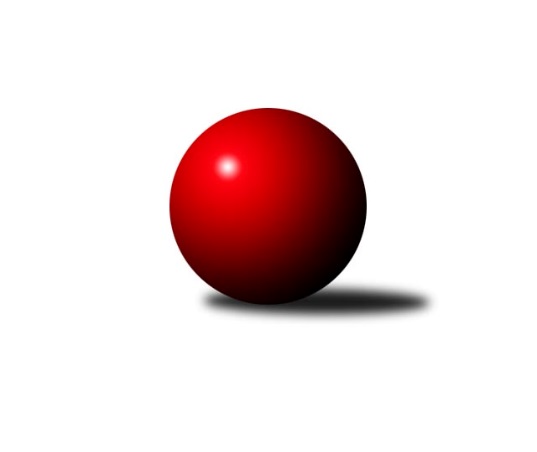 Č.4Ročník 2021/2022	16.6.2024 Zlínská krajská soutěž 2021/2022Statistika 4. kolaTabulka družstev:		družstvo	záp	výh	rem	proh	skore	sety	průměr	body	plné	dorážka	chyby	1.	TJ Sokol Luhačovice B	4	4	0	0	19.0 : 5.0 	(17.0 : 15.0)	1645	8	1139	506	29.3	2.	KK Kroměříž D	3	3	0	0	17.0 : 1.0 	(21.0 : 3.0)	1739	6	1185	554	19.3	3.	SC Bylnice B	3	2	0	1	12.0 : 6.0 	(12.5 : 11.5)	1559	4	1104	455	38.7	4.	TJ Spartak Hluk	3	2	0	1	9.0 : 9.0 	(14.0 : 10.0)	1538	4	1099	438	40.3	5.	KK Kroměříž C	4	2	0	2	13.0 : 11.0 	(15.5 : 16.5)	1591	4	1098	493	33.3	6.	VKK Vsetín C	3	1	0	2	6.0 : 12.0 	(10.0 : 14.0)	1594	2	1131	463	33.3	7.	TJ Bojkovice Krons C	4	1	0	3	8.0 : 16.0 	(14.0 : 18.0)	1596	2	1141	455	48.3	8.	TJ Sokol Machová C	3	0	0	3	4.0 : 14.0 	(10.0 : 14.0)	1475	0	1081	394	54.7	9.	TJ Valašské Meziříčí D	3	0	0	3	2.0 : 16.0 	(6.0 : 18.0)	1566	0	1094	472	38.7Tabulka doma:		družstvo	záp	výh	rem	proh	skore	sety	průměr	body	maximum	minimum	1.	KK Kroměříž C	2	2	0	0	11.0 : 1.0 	(10.5 : 5.5)	1520	4	1574	1465	2.	TJ Sokol Luhačovice B	2	2	0	0	10.0 : 2.0 	(10.0 : 6.0)	1653	4	1684	1621	3.	KK Kroměříž D	1	1	0	0	6.0 : 0.0 	(8.0 : 0.0)	1743	2	1743	1743	4.	SC Bylnice B	1	1	0	0	5.0 : 1.0 	(5.0 : 3.0)	1652	2	1652	1652	5.	TJ Spartak Hluk	1	1	0	0	5.0 : 1.0 	(5.0 : 3.0)	1524	2	1524	1524	6.	VKK Vsetín C	3	1	0	2	6.0 : 12.0 	(10.0 : 14.0)	1594	2	1609	1569	7.	TJ Bojkovice Krons C	3	1	0	2	6.0 : 12.0 	(9.0 : 15.0)	1627	2	1705	1581	8.	TJ Sokol Machová C	1	0	0	1	2.0 : 4.0 	(4.0 : 4.0)	1487	0	1487	1487	9.	TJ Valašské Meziříčí D	1	0	0	1	0.0 : 6.0 	(2.0 : 6.0)	1517	0	1517	1517Tabulka venku:		družstvo	záp	výh	rem	proh	skore	sety	průměr	body	maximum	minimum	1.	KK Kroměříž D	2	2	0	0	11.0 : 1.0 	(13.0 : 3.0)	1738	4	1752	1723	2.	TJ Sokol Luhačovice B	2	2	0	0	9.0 : 3.0 	(7.0 : 9.0)	1642	4	1661	1622	3.	SC Bylnice B	2	1	0	1	7.0 : 5.0 	(7.5 : 8.5)	1512	2	1598	1426	4.	TJ Spartak Hluk	2	1	0	1	4.0 : 8.0 	(9.0 : 7.0)	1545	2	1659	1430	5.	VKK Vsetín C	0	0	0	0	0.0 : 0.0 	(0.0 : 0.0)	0	0	0	0	6.	TJ Bojkovice Krons C	1	0	0	1	2.0 : 4.0 	(5.0 : 3.0)	1565	0	1565	1565	7.	TJ Sokol Machová C	2	0	0	2	2.0 : 10.0 	(6.0 : 10.0)	1469	0	1492	1446	8.	KK Kroměříž C	2	0	0	2	2.0 : 10.0 	(5.0 : 11.0)	1627	0	1633	1620	9.	TJ Valašské Meziříčí D	2	0	0	2	2.0 : 10.0 	(4.0 : 12.0)	1591	0	1603	1579Tabulka podzimní části:		družstvo	záp	výh	rem	proh	skore	sety	průměr	body	doma	venku	1.	TJ Sokol Luhačovice B	4	4	0	0	19.0 : 5.0 	(17.0 : 15.0)	1645	8 	2 	0 	0 	2 	0 	0	2.	KK Kroměříž D	3	3	0	0	17.0 : 1.0 	(21.0 : 3.0)	1739	6 	1 	0 	0 	2 	0 	0	3.	SC Bylnice B	3	2	0	1	12.0 : 6.0 	(12.5 : 11.5)	1559	4 	1 	0 	0 	1 	0 	1	4.	TJ Spartak Hluk	3	2	0	1	9.0 : 9.0 	(14.0 : 10.0)	1538	4 	1 	0 	0 	1 	0 	1	5.	KK Kroměříž C	4	2	0	2	13.0 : 11.0 	(15.5 : 16.5)	1591	4 	2 	0 	0 	0 	0 	2	6.	VKK Vsetín C	3	1	0	2	6.0 : 12.0 	(10.0 : 14.0)	1594	2 	1 	0 	2 	0 	0 	0	7.	TJ Bojkovice Krons C	4	1	0	3	8.0 : 16.0 	(14.0 : 18.0)	1596	2 	1 	0 	2 	0 	0 	1	8.	TJ Sokol Machová C	3	0	0	3	4.0 : 14.0 	(10.0 : 14.0)	1475	0 	0 	0 	1 	0 	0 	2	9.	TJ Valašské Meziříčí D	3	0	0	3	2.0 : 16.0 	(6.0 : 18.0)	1566	0 	0 	0 	1 	0 	0 	2Tabulka jarní části:		družstvo	záp	výh	rem	proh	skore	sety	průměr	body	doma	venku	1.	KK Kroměříž D	0	0	0	0	0.0 : 0.0 	(0.0 : 0.0)	0	0 	0 	0 	0 	0 	0 	0 	2.	TJ Valašské Meziříčí D	0	0	0	0	0.0 : 0.0 	(0.0 : 0.0)	0	0 	0 	0 	0 	0 	0 	0 	3.	TJ Spartak Hluk	0	0	0	0	0.0 : 0.0 	(0.0 : 0.0)	0	0 	0 	0 	0 	0 	0 	0 	4.	SC Bylnice B	0	0	0	0	0.0 : 0.0 	(0.0 : 0.0)	0	0 	0 	0 	0 	0 	0 	0 	5.	TJ Sokol Machová C	0	0	0	0	0.0 : 0.0 	(0.0 : 0.0)	0	0 	0 	0 	0 	0 	0 	0 	6.	VKK Vsetín C	0	0	0	0	0.0 : 0.0 	(0.0 : 0.0)	0	0 	0 	0 	0 	0 	0 	0 	7.	TJ Bojkovice Krons C	0	0	0	0	0.0 : 0.0 	(0.0 : 0.0)	0	0 	0 	0 	0 	0 	0 	0 	8.	KK Kroměříž C	0	0	0	0	0.0 : 0.0 	(0.0 : 0.0)	0	0 	0 	0 	0 	0 	0 	0 	9.	TJ Sokol Luhačovice B	0	0	0	0	0.0 : 0.0 	(0.0 : 0.0)	0	0 	0 	0 	0 	0 	0 	0 Zisk bodů pro družstvo:		jméno hráče	družstvo	body	zápasy	v %	dílčí body	sety	v %	1.	Hana Krajíčková 	TJ Sokol Luhačovice B 	4	/	4	(100%)	6	/	8	(75%)	2.	Stanislav Poledňák 	KK Kroměříž D 	3	/	3	(100%)	6	/	6	(100%)	3.	Lenka Haboňová 	KK Kroměříž D 	3	/	3	(100%)	6	/	6	(100%)	4.	Ondřej Novák 	SC Bylnice B 	3	/	3	(100%)	5	/	6	(83%)	5.	Andrea Katriňáková 	TJ Sokol Luhačovice B 	3	/	3	(100%)	5	/	6	(83%)	6.	Josef Vaculík 	KK Kroměříž C 	3	/	4	(75%)	4	/	8	(50%)	7.	Ondřej Kelíšek 	TJ Spartak Hluk 	2	/	2	(100%)	4	/	4	(100%)	8.	Petra Gottwaldová 	VKK Vsetín C 	2	/	2	(100%)	4	/	4	(100%)	9.	Monika Hubíková 	TJ Sokol Luhačovice B 	2	/	2	(100%)	3	/	4	(75%)	10.	Jaroslav Pavlík 	KK Kroměříž D 	2	/	2	(100%)	3	/	4	(75%)	11.	Jan Lahuta 	TJ Bojkovice Krons C 	2	/	2	(100%)	2	/	4	(50%)	12.	Ludvík Jurásek 	TJ Spartak Hluk 	2	/	3	(67%)	5	/	6	(83%)	13.	Martin Novotný 	KK Kroměříž D 	2	/	3	(67%)	4	/	6	(67%)	14.	Ondřej Rathúský 	KK Kroměříž C 	2	/	3	(67%)	4	/	6	(67%)	15.	Ladislav Strnad 	SC Bylnice B 	2	/	3	(67%)	3	/	6	(50%)	16.	Ludmila Pančochová 	TJ Sokol Luhačovice B 	2	/	4	(50%)	3	/	8	(38%)	17.	Adéla Foltýnová 	VKK Vsetín C 	1	/	1	(100%)	2	/	2	(100%)	18.	Antonín Strnad 	SC Bylnice B 	1	/	1	(100%)	2	/	2	(100%)	19.	Margita Fryštacká 	TJ Sokol Machová C 	1	/	1	(100%)	2	/	2	(100%)	20.	František Nedopil 	KK Kroměříž D 	1	/	1	(100%)	2	/	2	(100%)	21.	Michal Kuchařík 	KK Kroměříž C 	1	/	1	(100%)	1	/	2	(50%)	22.	Vladimíra Strnková 	SC Bylnice B 	1	/	1	(100%)	1	/	2	(50%)	23.	Tomáš Indra 	TJ Spartak Hluk 	1	/	1	(100%)	1	/	2	(50%)	24.	Jaroslav Kramár 	TJ Bojkovice Krons C 	1	/	2	(50%)	3	/	4	(75%)	25.	Roman Škrabal 	TJ Sokol Machová C 	1	/	2	(50%)	3	/	4	(75%)	26.	Jan Hastík 	TJ Sokol Machová C 	1	/	2	(50%)	2	/	4	(50%)	27.	Michal Růžička 	KK Kroměříž C 	1	/	2	(50%)	2	/	4	(50%)	28.	Petr Dlouhý 	KK Kroměříž C 	1	/	2	(50%)	1.5	/	4	(38%)	29.	Jindřich Cahlík 	TJ Valašské Meziříčí D 	1	/	2	(50%)	1	/	4	(25%)	30.	Jakub Vrubl 	TJ Valašské Meziříčí D 	1	/	3	(33%)	3	/	6	(50%)	31.	Vlastimil Lahuta 	TJ Bojkovice Krons C 	1	/	3	(33%)	3	/	6	(50%)	32.	Petr Buksa 	KK Kroměříž C 	1	/	3	(33%)	3	/	6	(50%)	33.	Jana Dvořáková 	TJ Sokol Machová C 	1	/	3	(33%)	2	/	6	(33%)	34.	Petr Foltýn 	VKK Vsetín C 	1	/	3	(33%)	2	/	6	(33%)	35.	Miroslav Šopík 	TJ Bojkovice Krons C 	1	/	3	(33%)	2	/	6	(33%)	36.	Jan Křižka 	TJ Bojkovice Krons C 	1	/	3	(33%)	2	/	6	(33%)	37.	Jan Lahuta 	TJ Bojkovice Krons C 	0	/	1	(0%)	1	/	2	(50%)	38.	Roman Prachař 	TJ Spartak Hluk 	0	/	1	(0%)	1	/	2	(50%)	39.	Miroslav Nožička 	TJ Spartak Hluk 	0	/	1	(0%)	1	/	2	(50%)	40.	Jiří Hanák 	TJ Sokol Machová C 	0	/	1	(0%)	0	/	2	(0%)	41.	Lucie Hanzelová 	VKK Vsetín C 	0	/	1	(0%)	0	/	2	(0%)	42.	Karolína Zifčáková 	TJ Sokol Machová C 	0	/	1	(0%)	0	/	2	(0%)	43.	Tomáš Juříček 	TJ Valašské Meziříčí D 	0	/	1	(0%)	0	/	2	(0%)	44.	Vojtěch Hrňa 	VKK Vsetín C 	0	/	1	(0%)	0	/	2	(0%)	45.	Jan Růžička 	KK Kroměříž C 	0	/	1	(0%)	0	/	2	(0%)	46.	Josef Gazdík 	TJ Bojkovice Krons C 	0	/	2	(0%)	1	/	4	(25%)	47.	Zdeněk Kočíř 	TJ Spartak Hluk 	0	/	2	(0%)	1	/	4	(25%)	48.	Miroslav Ševeček 	TJ Sokol Machová C 	0	/	2	(0%)	1	/	4	(25%)	49.	Jiří Pospíšil 	TJ Spartak Hluk 	0	/	2	(0%)	1	/	4	(25%)	50.	Dita Stratilová 	VKK Vsetín C 	0	/	2	(0%)	1	/	4	(25%)	51.	Radek Hajda 	VKK Vsetín C 	0	/	2	(0%)	1	/	4	(25%)	52.	Michal Pecl 	SC Bylnice B 	0	/	2	(0%)	0.5	/	4	(13%)	53.	Jiří Hrabovský 	TJ Valašské Meziříčí D 	0	/	3	(0%)	2	/	6	(33%)	54.	Helena Konečná 	TJ Sokol Luhačovice B 	0	/	3	(0%)	0	/	6	(0%)	55.	Jakub Hrabovský 	TJ Valašské Meziříčí D 	0	/	3	(0%)	0	/	6	(0%)Průměry na kuželnách:		kuželna	průměr	plné	dorážka	chyby	výkon na hráče	1.	TJ Bojkovice Krons, 1-2	1654	1159	495	39.2	(413.5)	2.	TJ Sokol Luhačovice, 1-4	1626	1130	496	31.3	(406.5)	3.	TJ Zbrojovka Vsetín, 1-4	1609	1135	474	34.8	(402.3)	4.	TJ Valašské Meziříčí, 1-4	1557	1090	467	40.5	(389.4)	5.	TJ Sokol Machová, 1-2	1554	1090	464	42.5	(388.6)	6.	KK Kroměříž, 1-4	1540	1090	449	36.8	(385.0)	7.	TJ Spartak Hluk, 1-2	1476	1065	411	47.0	(369.2)Nejlepší výkony na kuželnách:TJ Bojkovice Krons, 1-2KK Kroměříž D	1752	3. kolo	Petr Buksa 	KK Kroměříž C	474	1. koloTJ Bojkovice Krons C	1705	1. kolo	Vlastimil Lahuta 	TJ Bojkovice Krons C	472	1. koloTJ Spartak Hluk	1659	4. kolo	Ondřej Kelíšek 	TJ Spartak Hluk	465	4. koloKK Kroměříž C	1633	1. kolo	Lenka Haboňová 	KK Kroměříž D	450	3. koloTJ Bojkovice Krons C	1594	3. kolo	Stanislav Poledňák 	KK Kroměříž D	447	3. koloTJ Bojkovice Krons C	1581	4. kolo	Jaroslav Pavlík 	KK Kroměříž D	443	3. kolo		. kolo	Vlastimil Lahuta 	TJ Bojkovice Krons C	440	4. kolo		. kolo	Josef Vaculík 	KK Kroměříž C	427	1. kolo		. kolo	Jaroslav Kramár 	TJ Bojkovice Krons C	422	3. kolo		. kolo	Jan Lahuta 	TJ Bojkovice Krons C	416	1. koloTJ Sokol Luhačovice, 1-4TJ Sokol Luhačovice B	1684	3. kolo	Monika Hubíková 	TJ Sokol Luhačovice B	434	3. koloTJ Sokol Luhačovice B	1621	1. kolo	Hana Krajíčková 	TJ Sokol Luhačovice B	433	1. koloKK Kroměříž C	1620	3. kolo	Andrea Katriňáková 	TJ Sokol Luhačovice B	428	3. koloTJ Valašské Meziříčí D	1579	1. kolo	Ludmila Pančochová 	TJ Sokol Luhačovice B	423	3. kolo		. kolo	Petr Buksa 	KK Kroměříž C	421	3. kolo		. kolo	Josef Vaculík 	KK Kroměříž C	421	3. kolo		. kolo	Andrea Katriňáková 	TJ Sokol Luhačovice B	407	1. kolo		. kolo	Jiří Hrabovský 	TJ Valašské Meziříčí D	405	1. kolo		. kolo	Jindřich Cahlík 	TJ Valašské Meziříčí D	404	1. kolo		. kolo	Hana Krajíčková 	TJ Sokol Luhačovice B	399	3. koloTJ Zbrojovka Vsetín, 1-4KK Kroměříž D	1723	1. kolo	Petra Gottwaldová 	VKK Vsetín C	455	1. koloTJ Sokol Luhačovice B	1661	4. kolo	Stanislav Poledňák 	KK Kroměříž D	454	1. koloSC Bylnice B	1652	3. kolo	Jaroslav Pavlík 	KK Kroměříž D	449	1. koloVKK Vsetín C	1609	1. kolo	Ladislav Strnad 	SC Bylnice B	448	3. koloVKK Vsetín C	1604	4. kolo	Lenka Haboňová 	KK Kroměříž D	430	1. koloVKK Vsetín C	1569	2. kolo	Hana Krajíčková 	TJ Sokol Luhačovice B	428	4. koloTJ Bojkovice Krons C	1565	2. kolo	Monika Hubíková 	TJ Sokol Luhačovice B	421	4. koloTJ Sokol Machová C	1492	3. kolo	Petr Foltýn 	VKK Vsetín C	421	2. kolo		. kolo	Jaroslav Kramár 	TJ Bojkovice Krons C	419	2. kolo		. kolo	Ludmila Pančochová 	TJ Sokol Luhačovice B	417	4. koloTJ Valašské Meziříčí, 1-4SC Bylnice B	1598	2. kolo	Ondřej Novák 	SC Bylnice B	421	2. koloTJ Valašské Meziříčí D	1517	2. kolo	Ladislav Strnad 	SC Bylnice B	415	2. kolo		. kolo	Jakub Vrubl 	TJ Valašské Meziříčí D	400	2. kolo		. kolo	Jindřich Cahlík 	TJ Valašské Meziříčí D	388	2. kolo		. kolo	Vladimíra Strnková 	SC Bylnice B	385	2. kolo		. kolo	Jiří Hrabovský 	TJ Valašské Meziříčí D	384	2. kolo		. kolo	Antonín Strnad 	SC Bylnice B	377	2. kolo		. kolo	Jakub Hrabovský 	TJ Valašské Meziříčí D	345	2. koloTJ Sokol Machová, 1-2TJ Sokol Luhačovice B	1622	2. kolo	Hana Krajíčková 	TJ Sokol Luhačovice B	436	2. koloTJ Sokol Machová C	1487	2. kolo	Andrea Katriňáková 	TJ Sokol Luhačovice B	417	2. kolo		. kolo	Jan Hastík 	TJ Sokol Machová C	416	2. kolo		. kolo	Margita Fryštacká 	TJ Sokol Machová C	413	2. kolo		. kolo	Ludmila Pančochová 	TJ Sokol Luhačovice B	395	2. kolo		. kolo	Helena Konečná 	TJ Sokol Luhačovice B	374	2. kolo		. kolo	Jana Dvořáková 	TJ Sokol Machová C	351	2. kolo		. kolo	Karolína Zifčáková 	TJ Sokol Machová C	307	2. koloKK Kroměříž, 1-4KK Kroměříž D	1743	4. kolo	Stanislav Poledňák 	KK Kroměříž D	452	4. koloTJ Valašské Meziříčí D	1603	4. kolo	Lenka Haboňová 	KK Kroměříž D	440	4. koloKK Kroměříž C	1574	4. kolo	František Nedopil 	KK Kroměříž D	439	4. koloKK Kroměříž C	1465	2. kolo	Martin Novotný 	KK Kroměříž D	412	4. koloTJ Spartak Hluk	1430	2. kolo	Ondřej Novák 	SC Bylnice B	411	4. koloSC Bylnice B	1426	4. kolo	Jiří Hrabovský 	TJ Valašské Meziříčí D	411	4. kolo		. kolo	Jakub Vrubl 	TJ Valašské Meziříčí D	410	4. kolo		. kolo	Petr Buksa 	KK Kroměříž C	409	4. kolo		. kolo	Ondřej Rathúský 	KK Kroměříž C	404	4. kolo		. kolo	Michal Kuchařík 	KK Kroměříž C	393	2. koloTJ Spartak Hluk, 1-2TJ Spartak Hluk	1524	1. kolo	Dita Stratilová 	VKK Vsetín C	422	3. koloVKK Vsetín C	1488	3. kolo	Ondřej Kelíšek 	TJ Spartak Hluk	421	1. koloTJ Spartak Hluk	1449	3. kolo	Petr Foltýn 	VKK Vsetín C	397	3. koloTJ Sokol Machová C	1446	1. kolo	Ludvík Jurásek 	TJ Spartak Hluk	387	3. kolo		. kolo	Roman Škrabal 	TJ Sokol Machová C	383	1. kolo		. kolo	Ondřej Kelíšek 	TJ Spartak Hluk	381	3. kolo		. kolo	Ludvík Jurásek 	TJ Spartak Hluk	377	1. kolo		. kolo	Jana Dvořáková 	TJ Sokol Machová C	373	1. kolo		. kolo	Tomáš Indra 	TJ Spartak Hluk	373	3. kolo		. kolo	Tomáš Indra 	TJ Spartak Hluk	364	1. koloČetnost výsledků:	6.0 : 0.0	3x	5.0 : 1.0	3x	4.0 : 2.0	3x	2.0 : 4.0	3x	1.0 : 5.0	2x	0.0 : 6.0	2x